  Croquants aux Fruits Secs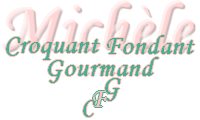  Pour environ 50 croquants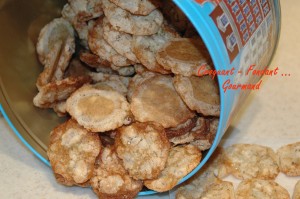 - 2 blancs d'œufs (environ 60 g) 
- 250 g de sucre
- 60 g de farine
- 50 g d'amandes avec la peau
- 25 g de cerneaux de noix
- 15 g de noisettes avec la peau
- 15 g de pistaches Plaques du four tapissées de papier cuisson
Préchauffage du four à 200°C 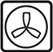 Hacher grossièrement les fruits secs.Mélanger les fruits hachés avec le sucre.Ajouter le blanc d'œuf. Bien mélanger.Incorporer la farine tamisée.Dresser aussitôt sur la plaque couverte de papier sulfurisé, de tout petits tas avec une cuillère à café.Il ne faut pas en mettre beaucoup et il faut bien les espacer, car ils s'étalent à la cuisson.Cuire au four préchauffé pendant 7 à 8 minutes.Laisser tiédir avant de les décoller et de les ranger délicatement dans une boîte en métal. 